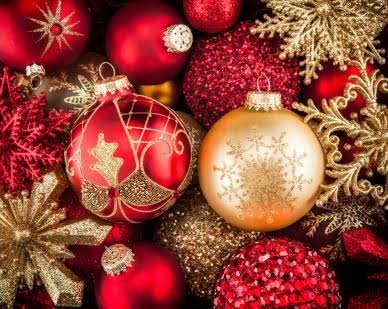 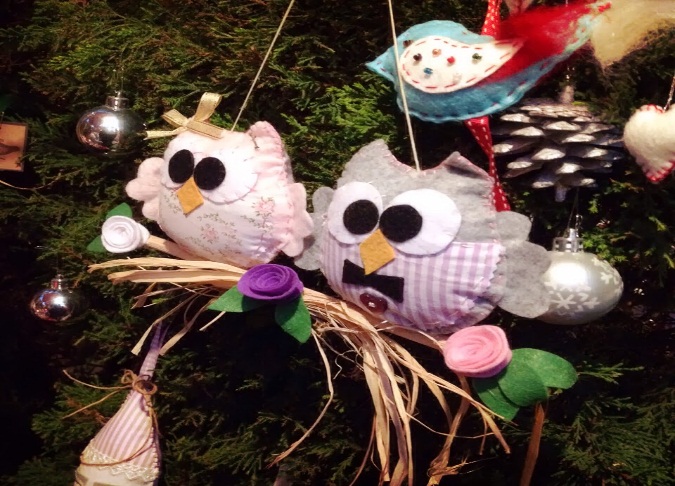 										      10.12.2018KERMES DUYURUSUDEPREM EVİNDE 23 ARALIK PAZAR GÜNÜ SAAT 11:00 – 17:00 ARASINDA YILBAŞI KERMESİ YAPILACAKTIR.MASA TALEBİNDE BULUNMAK İSTEYEN KOMŞULARIMIZIN YÖNETİME MÜRACAAT ETMELERİ RİCA OLUNUR.SAYGILARIMIZLA,NOT: 1 AD. MASA BEDELİ: 25 TLSİTE YÖNETİMİ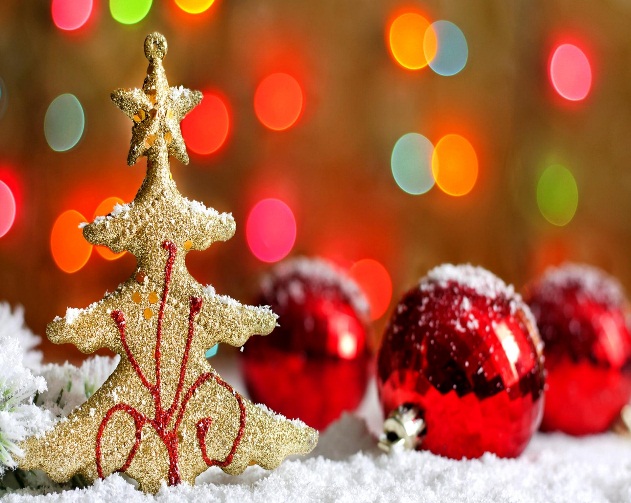 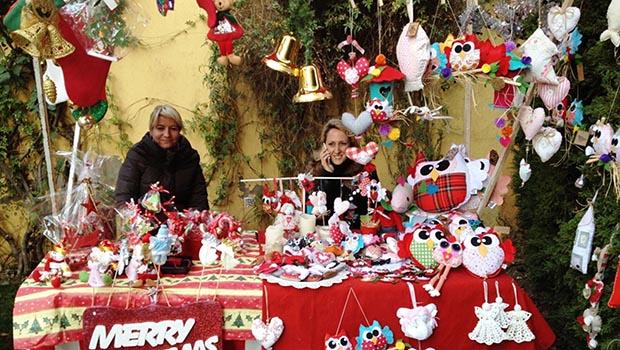 